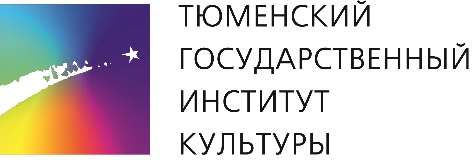 ПОЛОЖЕНИЕXIII Всероссийского конкурса – фестиваля «ВЕРШИНА ТВОРЧЕСТВА» г. ИшимМесто проведения: г. Ишим, Россия. 19 марта 2023 г.Конкурс проходит при участии заслуженных артистов РФ, преподавателей творческих ВУЗов РФ.Учредители и организаторы конкурса: АНО Центр развития культуры и талантов «ВЕРШИНА ТВОРЧЕСТВА».При информационной поддержке Департамента культуры Тюменской области.Общие положения:Настоящее положение определяет цели и задачи, порядок проведения, содержание, категории участников Конкурса - фестиваля в 2023 году.Всероссийский конкурс-фестиваль «ВЕРШИНА ТВОРЧЕСТВА» - одна из форм проведения массовых мероприятий. Во избежание недоразумений просим строго соблюдать указанные ниже сроки подачи заявок.Торжественное открытие конкурса, конкурсные дни и Торжественное закрытие конкурса проводятся в ДК г. Ишима на усмотрение организаторов. На конкурсе применяется не соревновательный, а квалификационный принцип оценки конкурсной программы.В программе Конкурса-фестиваля: конкурсные выступления по номинациям, мастер-классы, круглые столы.Дополнительная информация: Участие в конкурсе – добровольное. Проезд, питание и проживание за счет направляющей стороны. 
                                                              Цели и задачи конкурса:Основной целью Конкурса-фестиваля является популяризация детского - юношеского творчества и культуры, укрепление дружественных связей, творческих контактов детей, молодежи, педагогов, деятелей культуры Российской Федерации, а также Конкурс-фестиваль носит просветительский характер в области культуры, направленный на воспитание у подрастающего поколения интереса и любви к искусству.стимулирование и развитие детского и юношеского творчества;сохранение и развитие традиций творческой деятельности молодежи;создание условий для творческого проявления участников фестиваля;создание условий для проявления творческих способностей коллективов, солистов, среди детей, оставшихся без попечения родителей, детей-инвалидов, воспитанников детских домов.Создание условий для повышения уровня исполнительского мастерства участников.Обмен творческими достижениями и опытом между участниками и педагогами.Формирование творческого потенциала подрастающего поколения.Обеспечение квалифицированной экспертизы достигнутых участниками результатов.Привлечение деятелей культуры Российской Федерации для оценки исполнительского мастерства участников фестиваля и рекомендаций по дальнейшему развитию способностей.Проявление толерантности к людям с ограниченными возможностями и формирование "безбарьерной среды" общения, адаптация к внешней среде детей с ограниченными возможностями.  Организаторы Конкурса-Фестиваля:Организатор Конкурса-фестиваля - Автономная некоммерческая организация Центр развития культуры и талантов «ВЕРШИНА ТВОРЧЕСТВА».Оргкомитет Фестиваля:Осуществляет общее руководство подготовкой и проведением Конкурса;Разрабатывает программу проведения мероприятия и его символику;Определяет состав жюри Конкурс- Фестиваля;Организует работу по информационному освещению мероприятия, анонсирования мероприятия, привлечению спонсоров;Организаторы конкурса не несут ответственности за использование конкурсантами произведений во время выступлений в конкурсе-фестивале. Все имущественные претензии, в том числе авторов и обладателей, смежных прав, могут быть адресованы только участнику конкурса.Оргкомитет имеет право использовать и распространять (без выплат гонорара участникам и гостям конкурса) аудио и видеозаписи, печатной и иного рода продукции, произведенные во время проведения мероприятий конкурса и по его итогам.Оргкомитет берет на себя все затраты по организации конкурса, предоставлению концертных площадок для выступлений, приобретению и вручению призов, дипломов. Участие в Конкурсе-Фестивале:Внимание! Участие в конкурсе осуществляется только по предварительной заявке, поданной до 12 марта 2023 года. Для участия в конкурсе участники предоставляют заявку установленной формы (форма на http://vk.com/vershinaorg) по адресу orgkomitet@vershinatvorchestva.ru, либо заполняют заявку на сайте http://vershinatvorchestva.ru/  Заявки на участие принимаются до 12 марта 2023 года включительно.Участник (солист, коллектив) имеет право участвовать в нескольких номинациях с условием предоставления отдельной анкеты–заявки на каждую номинацию. В конкурсе принимают участие детские, молодежные, взрослые творческие коллективы, отдельные исполнители, участники художественной самодеятельности и просто талантливые дети. Участием в Конкурсе участник выражает свое согласие со всеми условиями и порядком проведения Конкурса. В конкурсе могут принять участие как профессиональные, так и начинающие коллективы, и исполнители в возрасте от 5 лет. Учащиеся общеобразовательных учреждений, центров творческого развития детей, детских подростковых клубов. Приглашаются: Творческие коллективы и солисты, как любительские, так и профессиональные, различных жанров и направлений: хореография, вокал, хоры, инструментальное исполнительство, театральное творчество, оригинальные жанры, модельные агентства, театры мод, художники-модельеры и другие, занимающиеся на базе детских школ искусств, детских музыкальных школ, досуговых центров, домов культуры, дворцов детского и юношеского творчества, учащиеся средне-специальных, высших музыкальных и художественных учебных заведений, спортивные школы, цирковые училища, секции, общеобразовательные школы. Во всех номинациях фестиваля-конкурса могут участвовать профессиональные коллективы и преподаватели, в заявке необходимо указать пометку «профессионал».Среди участников могут быть дети, оставшиеся без попечения родителей, воспитанники детских домов, дети с ограниченными возможностями.Опоздавшим подать заявку в срок, следует связаться с Оргкомитетом, для решения вопроса об их участии в фестивале.Конкурсные выступления организуются по графику. График выступлений и место выступления отправляется на электронную почту участников, указанную в заявке, и размещается за три дня до конкурса, по адресу https://vk.com/vershinaorg в разделе Новости. Номинации конкурса, требования к номерам и критерии оценок:Возрастные категории: солисты: 5-7 лет; 8-10 лет; 11-13 лет; 14-17 лет; 18 и старше; для руководителей группа «Мастер».Коллективы: до 8 лет; 8-10; 11-13; 14-16; 17-19; 20 и старше.Смешанная группа (коллективы, в которых участники основной возрастной категории составляют менее, чем 80% от общего числа)В каждой номинации может быть до 20% участников из другой возрастной группы. Возраст участников может быть проверен председателем жюри.Количественный состав участников:Соло; Дуэт, трио, квартет, ансамбль, хор.Номинация Хореография:Детский танец (для возрастной категории до 8 лет.);Классический танец;Народный танец – этнический, народный, характерный. Танцы разных национальностей, с выдержкой стиля, техники и музыки.                                                                                                                                                                          Стилизованный танец – исполнение народных танцев в современных обработках;Спортивно-эстрадный танец. Эстрадный танец – традиционные эстрадные характерные танцы, диско, смешанный стиль; классический джаз.Современный танец – афро, модерн, неофолк с выдержкой стиля и техники, неоклассика, т.д.Свободная пластика;Сценический бальный танец;Танцевальное шоу. – в этой номинации возможно использовать вокал (он не оценивается как отдельная номинации), цирковые трюки, любые световые эффекты, и т.д. Костюм выступает как дополнительный эффект в шоу;Уличные танцы – Locking, Popping, Hip-Hop, House, Break-Dance, Crump, Whacking, Vogue, Street Jazz, Dancehall, C-Walk,Electro. .                                                                                      Театр танца; Хореографический спектакль; Сontemporary dance.Требования номинации к номерам конкурсантов:Участники исполняют 1 танец, хронометраж которого не должен превышать 5 минут. Критерии оценки:Исполнительское мастерство, техника исполнения движений:10 баллов;Сценический образ, подбор и воплощение художественного образа в исполняемом произведении: 10 баллов;Соответствие репертуара возрастным особенностям исполнителей: 10 баллов; Качество музыкального сопровождения, композиционная построение номера: 10 баллов;Качество постановки: 10 баллов;Сыгранность, слаженность (для коллективов): 10баллов;Номинация Вокальное творчество:Академическое пениеНародное (в т.ч. фольклор),народный вокал и стилизацияэстрадное пениеджазовое пениеТребования номинации к номерам конкурсантов:«ЭСТРАДНЫЙ ВОКАЛ» (соло, ансамбль)«НАРОДНЫЙ ВОКАЛ И СТИЛИЗАЦИЯ» (соло, ансамбль, хор).«НАРОДНЫЙ ВОКАЛ» (соло, ансамбль, хор).«АКАДЕМИЧЕСКИЙ ВОКАЛ» (соло, ансамбль, хор)Конкурсные номера исполняются под аккомпанемент или «а капелла» (без музыкального сопровождения).«ДЖАЗОВЫЙ ВОКАЛ» (соло, ансамбль, хор)Участники исполняют 1 произведение, хронометраж которого не должен превышать 5 минут.Конкурсные произведения исполняются под «минусовую» фонограмму. Допустимыми носителями фонограмм являются флеш-карты с высоким качеством звука;Каждая звукозапись должна быть на отдельном носителе с указанием названия произведения, номер участника, названия ансамбля или фамилии исполнителя, а также продолжительности звучания данного произведения; для флэш-карты: на карте памяти должны быть ТОЛЬКО конкурсные произведения, без какой-либо лишней информации. Произведения должны быть подписаны таким образом: «№3 (номер участника) Иванов Иван (ФИ участника).При оценке конкурсных выступлений световое сопровождение (различные специальные световые эффекты) во внимание не принимаются; для вокальных коллективов разрешается использование своих радиомикрофонов или головных гарнитур, если этому не препятствуют технические характеристики аппаратуры (возможность подключения своих микрофонов руководитель коллектива уточняет у Оргкомитета в заявке в разделе «Вопросы и комментарии», а также на регистрации конкурса). В случае, если оно превышает допустимое аппаратурой число, с Вами свяжется менеджер фестиваля по указанным в заявке контактам;Запрещается выступление вокалистов под фонограмму «плюс»;Запрещается использование фонограмм, где в бэк-вокальных партиях дублируется основная партия солиста;Критерии оценки (при выборе критериев учитывается специфика вида вокала):уровень владения техникой вокала, исполнительское мастерство: 10 баллов. подбор и воплощение художественного образа в исполняемом произведении: 10баллов;соответствие репертуара исполнительским возможностям и возрасту исполнителя: 10 баллов;оригинальность репертуара, сложность репертуара: 10 баллов;исполнительская культура: 10 баллов;для дуэтов и ансамблей – слаженность, спетость, ансамблевый строй:10 баллов; Номинация Инструментальное искусство (разделяется по музыкальным инструментам):Духовые и ударные инструменты (труба, гобой, тромбон).Народные инструменты (баян, аккордеон, струнно-щипковые, гусли).Струнно-смычковые (скрипка, альт, виолончель, контрабас).Эстрадные инструменты (электрогитара, электрогитара бас, клавишные, перкусье, ударная установка).Фортепиано.Классическая гитара.Требования номинации к номерам конкурсантов:Конкурсный номер продолжительность – не более 5 минут.МУЗЫКАЛЬНЫЕ ИНСТРУМЕНТЫ И ПРОЦЕССОРЫ ЗВУКОВЫХ ЭФФЕКТОВ К НИМ, КОМБОУСИЛИТЕЛЬ, УДАРНАЯ УСТАНОВКА, ПЮПИТРЫ И ПОДСТАВКИ ОРГАНИЗАТОРАМИ КОНКУРСА НЕ ПРЕДОСТАВЛЯЮТСЯ.Критерии оценки (при выборе критериев учитывается специфика инструмента):Уровень владения музыкальным инструментом: 10 баллов.Уровень владения техникой исполнения: 10 баллов;Музыкальность: 10 баллов;Аранжировка, подбор и сложность репертуара: 10 баллов.Артистичность: 10 баллов;Сыгранность (для ансамблей): 10 баллов;                                   Номинация Вокально-Инструментальные ансамбли.Требования номинации к номерам конкурсантов.Участники исполняют 1 произведение, хронометраж которого не должен превышать 5 минут.МУЗЫКАЛЬНЫЕ ИНСТРУМЕНТЫ И ПРОЦЕССОРЫ ЗВУКОВЫХ ЭФФЕКТОВ К НИМ, КОМБОУСИЛИТЕЛЬ, УДАРНАЯ УСТАНОВКА ОРГАНИЗАТОРАМИ КОНКУРСА НЕ ПРЕДОСТАВЛЯЮТСЯ. 
Критерии оценки:Уровень владения техникой вокала, исполнительское мастерство: 10 баллов. Подбор и воплощение художественного образа в исполняемом произведении: 10 баллов;Исполнительская культура: 10 баллов;Слаженность, сыгранность, спетость, ансамблевый строй:10 баллов;Аранжировка, подбор и сложность репертуара: 10 баллов.                      Номинация Оригинальный жанр и цирковое искусство:Клоунада, пантомима, пародийный жанр, акробатика, эквилибр, жонглирование, гимнастические номера, иллюзионные номера.Требования номинации к номерам конкурсантов.Участники предоставляют 1 номер, хронометраж которого не должен превышать 5 минут. ВНИМАНИЕ! Допускаются все виды, кроме тех, которые связаны с огнем. Воздушные номера допускаются при наличии у используемого при показе номера материала сертификатов соответствия и испытательных сертификатов. Критерии оценки:Уровень подготовки:10 баллов. Исполнительское мастерство: 10баллов. Сценичность:10 баллов. Подбор и сложность исполняемой программы:10 баллов. Общее художественное впечатление: 10 баллов.Номинация Театр мод.Вечерняя одежда, детская одежда, сценический костюм, исторический костюм, современная молодежная одежда.Требования номинации к номерам конкурсантов.Обязательным для участия является 1 коллекция, продолжительность показа коллекции не должна превышать 5 минут.Критерии оценки:Дизайн костюма: 10 баллов.Целостность композиции: 10 баллов.Выдержанность в стиле: 10 баллов.Артистичность исполнения: 10 баллов.Сложность художественного решения: 10 баллов.Номинация Художественное слово.Проза, поэзия, сказ, литературно-музыкальная композиция.Требования номинации к номерам конкурсантов.Участники исполняют 1 произведение, хронометраж которого не должен превышать 5 минут. Литературно-музыкальная композиция 1 произведение не более 5 минут.Критерии оценки:Полнота и выразительность раскрытия темы произведения: 10 баллов.Артистизм, раскрытие и яркость художественных образов, исполнительский уровень: 10 баллов.Дикция: 10 баллов.Сложность исполняемого произведения: 10 баллов.Общее художественное впечатление: 10 баллов.                                               Номинация Театральное искусствоТеатр эстрадных миниатюр, драматический театр, театрализованные действа и обряды, музыкальный, кукольный (без использования штакетного оборудования).Требования номинации к номерам конкурсантов.Коллективы представляют на конкурс малые сценические формы, моноспектакли, этюды, сцены из спектаклей и пьес, имеющие композиционно законченный характер. Участники исполняют 1 произведение с указанной в заявке продолжительностью. Проезд и доставка декораций, реквизита и инструментов осуществляется за счет участников конкурса либо высылается тех. райдер и оговаривается отдельно с оргкомитетом.Критерии оценки: Полнота и выразительность раскрытия темы произведения: 10 баллов.Сценичность: 10 баллов.Художественное оформление спектакля, реквизит: 10 баллов.Дикция актеров: 10баллов.Единство замысла, формы и содержания: 10 баллов.Номинация Конферансье
Речевой жанр, ведущие мероприятий различных форм;Требования номинации к номерам конкурсантов:1 выход продолжительностью не более 5-ти минут, по предложенным темам:
Темы:  - Открытие гала-концерта конкурса-фестиваля в рамках проекта, в котором вы принимаете участие.- Оригинальная презентация города, где проходит фестиваль.Форма представления любая: проза, поэзия, разговорный жанр, пантомима, интервью с артистами т.д.Примечания ко всем этапам конкурса:допускается и приветствуется специальное музыкальное или шумовое сопровождение выхода конкурсантов;в случае использования реквизита в выходе конферансье, он должен быть не громоздким, простым и не требовать предварительной подготовки технической группы. Члены жюри фестиваля по своему усмотрению могут задать конкурсанту вопросы, а также предложить участнику найти выход из смоделированной ситуации.Критерии оценки:Оригинальность творческого замысла: режиссура игрового действия: 10 баллов;Уровень исполнительского мастерства: 10 баллов;Музыкальность: 10 баллов;Мастерство работы ведущего: 10баллов;Сценическая культура: 10баллов;Номинация «Дебют»                                                                                                                                                В данной номинации участвуют солисты и коллективы, которые впервые участвуют в конкурсах и первый раз выходят на сцену.Номинация «Счастье для всех!»В данной номинации участвуют дети с ограниченными возможностями, показывая свои способности, в разных видах творчества, оформляется заявка на участие с пометкой в разделе номинация: указывается вид творчества и примечание - «Счастье для всех».ВНИМАНИЕ! РУКОВОДИТЕЛЯМ детских художественных коллективов впервые предоставляется возможность совместить участие в конкурсе с повышением квалификации по программе «Актуализация компетенций руководителей детских художественных коллективов. Теория и практика» в объеме 36 часов, 72 часа с выдачей удостоверения установленного образца. ВНИМАНИЕ по всем номинациям! Превышение установленного времени, возможно, только по согласованию с оргкомитетом. При превышении указанного участниками времени организаторы имеют право остановить выступление. Значительное превышение установленного хронометража может повлиять на оценку комиссии жюри.Жюри конкурсаУчастников оценивают высококвалифицированное жюри, хорошо знающие теорию, методику и практику работы с любительскими и профессиональными коллективами и исполнителями. Состав жюри конкурса формируется из числа ведущих специалистов культуры и искусства Российской Федерации.Присвоение призовых мест в конкурсной программе производится на основании протокола жюри и суммарного количества набранных баллов по всем номерам.Жюри Фестиваля формируется и утверждается Оргкомитетом. Утверждённый состав жюри обжалованию не подлежит. В случае, если член жюри является педагогом конкурсанта, он не участвует в голосовании при оценке результатов его прослушивания.Голосование является тайным и его итоги не вывешиваются для всеобщего обозрения.Обязанности жюри:-оценивать выступления участников в конкурсных номинациях;- определять победителей и призеров в фестивальных направлениях;- принимать решения о награждении участников Фестиваля.Права жюри:- давать рекомендации участникам Фестиваля;- выделять отдельных исполнителей или авторов номеров (программ) и награждать их специальными призами по своему усмотрению, согласовав с Оргкомитетом;- по согласованию с Оргкомитетом принимать решение об отмене конкурса по заявленной в настоящем Положении номинации, в связи с недостаточным количеством поданных заявок, либо не присуждать никаких призовых мест в данной номинации.Решение жюри обжалованию не подлежит.Основной состав жюри: видные деятели культуры и искусства РФ, педагоги творческих ВУЗов РФ, заслуженные работники и эксперты в области культуры, заслуженные артисты РФ.Состав и статус членов жюри зависит от наполненности фестиваля участниками.Конкурсная программа оценивается жюри в каждой номинации с учетом возраста исполнителей, указанного в заявках.Оргкомитет не несет ответственности за выставление оценок членами жюри и присуждение звания участникам!Ведение вопросов делопроизводства Фестиваля, хранение и использование документов возлагается на секретаря жюри.Решение жюри оформляется протоколом, который подписывает председатель и секретарь.                         Полный состав жюри формируется, не позднее, чем за 20 дней до конкурса.Подведение итогов конкурса и награждение победителейКоличество призовых дипломов не ограничено и зависит исключительно от уровня представленной конкурсантами программы. Итоги конкурса и награждение проводятся раздельно с учетом возрастных категорий и предусматривают присуждения звания обладателя Гран-при, лауреатов трех призовых мест (I, II, III степень), дипломантов I, II, III степени. При возникновении ситуации, когда нет достойных претендентов на Гран-при и призовые места - они не присуждаются.Жюри оценивают выступления по 10-балльной системе. Лучшие выступления выявляются по общей сумме баллов.Информация о результатах выступления оглашается ТОЛЬКО НА ГАЛА-КОНЦЕРТЕ.Церемония вручения дипломов и призов проводится только на Гала-концерте.Программу Гала-концерта составляют организаторы конкурса, совместно с жюри.На процедуру награждения приглашаются ВСЕ участники независимо от занятого места.Оргкомитет имеет право по своему усмотрению отмечать концертмейстеров и руководителей коллективов специальными дипломами, призами и подарками.Все протоколы направляются в Оргкомитет конкурса-фестиваля.Руководители коллективов могут ознакомиться с итоговым протоколом в Оргкомитете по письменному запросу на электронную почту orgkomitet@vershinatvorchestva.ruВНИМАНИЕ! Оценочные листы и комментарии членов жюри являются конфиденциальной информацией, не демонстрируются и не выдаются!В случаях проявления неуважительного отношения к членам жюри и оргкомитету, участник может быть снят с участия в конкурсе-фестивале без возмещения стоимости организационного взноса и вручения диплома. В подобном случае в итоговом отчёте будет отражена причина дисквалификации участника.Оргкомитет принимает претензии по организации конкурса-фестиваля только в письменном виде. По адресу orgkomitet@vershinatvorchestva.ru Мы обязательно рассмотрим их и учтем пожелания.Все участники имеют возможность пройти бесплатный мастер-класс; «круглый» стол от членов жюри. В течение 3 дней после окончания конкурса-фестиваля отчёт публикуется на сайте организаторов и по адресу https://vk.com/vershinaorg.Призовой фонд формируется из личных средств организаторов, средств спонсоров и взносов конкурсантов.Не забранные дипломы участников с Гала-концерта можно забрать в офисе АНО ЦРКиТ «ВЕРШИНА ТВОРЧЕСТВА» по адресу: Ямская д.104-А, оф.8 в течении 14 дней, после завершения конкурса. Номинации Счастье для всех! Оценивается отдельно. Оргкомитетом Конкурса утвержден следующий призовой фонд:Обладатель Гран-при награждается дипломом Победителя конкурса (диплом Гран-при), кубком и ценными подарками от Оргкомитета и спонсоров конкурса. Лауреаты конкурса награждаются дипломами лауреатов I, II, III степени, кубками от Оргкомитета. Дипломанты награждаются дипломами и медалями.По мнению жюри конкурса, может быть присвоение и награждение номинации «Лучший руководитель».Отдельные участники могут быть награждены ценными подарками и отмечены спонсорами на их усмотрение.По желанию участников можно приобрести именные дипломы – (с подписью членов жюри), дипломы благодарности спонсорам участников, директорам учебных заведений и т.д.– стоимость 150 рублей – 1 диплом; кубки - стоимость 450 руб. штука; медали - стоимость 200 руб. штука. Списки необходимо направить на электронную почту организаторов заранее (до 10 марта). Выдача именных дипломов происходит после завершения Гала-концерта на стойке регистрации.Гран-призеры получают в подарок одно бесплатное участие в проектах (конкурсах-фестивалях) АНО ЦРКиТ «ВЕРШИНА ТВОРЧЕСТВА».    Финансовые условияУчастники оплачивают организационный взнос за участие в Конкурсе.       Каждая дополнительная номинация оплачивается в размере 70% от базовой стоимости номинации (солист, коллектив).Доплата за дополнительную номинацию:Для Театральных коллективов и хореографических спектаклей регистрационный взнос составляет:ВНИМАНИЕ! РУКОВОДИТЕЛЯМ детских художественных коллективов впервые предоставляется возможность совместить участие в конкурсе с повышением квалификации по программе: «Актуализация компетенций руководителей детских художественных коллективов. Теория и практика» - в объеме 36 часов с выдачей удостоверения установленного образца.-стоимость 2000 рублей; в объеме 72 часа с выдачей удостоверения установленного образца.-стоимость 4000 рублей; **Внимание!!!  После подачи заявки, при получении квитанции на оплату, участники оплачивают10% от стоимости оргвзноса в течении 3-х дней.  Не оплаченные заявки не попадают в расписание. При отказе от участия 10% оплата не возвращается. Коллективы со спектаклями оплачивают 50% от стоимости оргвзноса. Внимание!!! Руководитель, подающий 10 (ОСНОВНЫХ НОМИНАЦИЙ) и более заявок, получает скидку 10 % оплаты (по согласованию с оргкомитетом). СКИДКА НЕ РАСПРАСТРОНЯЕТСЯ НА ДОПОЛНИТЕЛЬНЫЕ НОМИНАЦИИ.** Руководителям, подающим 15 (ОСНОВНЫХ НОМИНАЦИЙ) заявок, предоставляется бесплатное прохождение курса повышения квалификации -36 часов, но при обязательной сдаче аттестационных работ.*** Внимание!  СКИДКА НЕ РАСПРАСТРОНЯЕТСЯ НА ДОПОЛНИТЕЛЬНЫЕ НОМИНАЦИИ. Можно воспользоваться только одной из предложенных акций. Все уточнения и вопросы можно получить в оргкомитете конкурса.Примечание: Оплата производится не зависимо от количества участников в театральном коллективе.При участии солиста в дополнительной номинации, сначала оплачивается регистрационный взнос как соло, затем дополнительная номинация.Возможна оплата наличными на регистрации в день выступления на конкурсе - фестивале.День выступления участников конкурса-фестиваля является последним днём принятия оплаты.После получения заявки оргкомитет производит расчет суммы оплаты, сообщает реквизиты и возможные варианты оплаты для юридических и физических лиц.При отказе от участия в срок менее чем за 3 дня до начала конкурса, оплата конкурсного взноса не возвращается.Без оплаты не производится выдача дипломов, кубков, медалей и призов!Участники номинации Счастье для всех!; дети, оставшиеся без попечения родителей, воспитанники детских домов участвуют в конкурсе без оплаты конкурсного взноса. При предъявлении документов.ОБРАТИТЕ ВНИМАНИЕ:Репетиции перед конкурсом не предусмотрены, в отдельных случаях по договоренности с оргкомитетом.Отдельные помещения для репетиций участникам не предоставляются.Во время конкурса световые эффекты (световые картины) используются при наличии требований, указанных в заявке. Сольное выступление всегда считается основной номинацией (для участника ансамбля, выступающего еще и сольно, именно участие в ансамбле считается со скидкой за дополнительную номинацию).Если один ансамбль выставляется в двух номинациях, основной считается та, где больше участников. При условии, что в обеих номинациях выступают одни и те же дети.Если один коллектив выставляет две группы детей, то считается, что это два разных ансамбля. Расчет оплаты идет по базовой стоимости для каждой из групп.Проезд до города проведения фестиваля производится за счет участников. Билеты приобретаются в оба конца. Общие организационные требования:Каждый участник имеет право на речевую рекламу своего спонсора (не более 10 секунд).Видеосъёмка Мастер-классов запрещена!Участие в Конкурсе-фестивале подразумевает безусловное согласие участников со всеми пунктами данного положения, а также означает согласие участника на обработку, хранение и использование личной информации (ФИО, возраст, место работы, место учебы, город проживания, личное изображение гражданина) в технической документации конкурса-фестиваля на бумажных и электронных носителях, а также согласие на публикацию указанной информации в сети Интернет на ресурсах, принадлежащих АНО Центр развития культуры и талантов «ВЕРШИНА ТВОРЧЕСТВА». Оргкомитет имеет право использовать и распространять (без выплат гонорара участникам и гостям конкурса) аудио и видеозаписи, печатной и иного рода продукции, произведенные во время проведения мероприятий конкурса и по его итогам.Все фото и видео съемки с конкурса могут быть использованы в рекламных целях.Для участия в конкурсе необходимо заполнить анкету-заявку установленного образца и прислать ее в оргкомитет не позднее, чем за 10 дней до начала конкурса (на основе заявки производится предварительный расчет стоимости участия конкурсанта и внесение его в программу конкурса). После отправки заявки, отправителю будет выслано подтверждение регистрации заявки на участие в конкурсе. Общий список участников, график, время выступлений, другую текущую информацию отслеживайте на сайте организаторов конкурса.При заполнении анкеты-заявки будьте внимательны, правильно вписывайте данные.                                                                                                                         Изменению может подлежать только программа исполнения конкурсанта. Претензии по исправлению и добавлению данных в заявки дипломе после получения Оргкомитетом по электронной почте – НЕ ПРИНИМАЮТСЯ!  И ВЫДАННЫЕ НА НАГРАЖДЕНИИ ДИПЛОМЫ НЕ ИСПРАВЛЯЮТСЯ, ЕСЛИ ОШИБКИ ОРГКОМИТЕТА В ДАННОЙ СИТУАЦИИ НЕТ.Заявки подаются участником или его представителями.Анкета–заявка участника высылается на электронный адрес orgkomitet@vershinatvorchestva.ruЗаявка в отсканированном виде не принимается.Свободный прием заявок прекращается до 12 марта.2023. Дальнейшие заявки принимаются только после предварительного согласования с оргкомитетом .Участник, либо коллектив, имеет право участвовать в нескольких номинациях с условием предоставления отдельной анкеты-заявки на каждую номинацию.Замена репертуара во время проведения конкурса запрещена.Замена репертуара разрешена до 2-х дней общей регистрации участников, далее она осуществляется по согласованию с оргкомитетом на месте выступления.Оргкомитет конкурса имеет право изменить место проведения конкурса.Организаторы не несут ответственности в случае невозможности выполнения возложенных обязательств по проведению фестиваля по причинам действия непреодолимой силы: пожара, наводнения, эпидемий и других к ним приравненных чрезвычайных обстоятельств, и чрезвычайных Правительственных указов.Присланные материалы возврату не подлежат.ВНИМАНИЕ! Невыполнение условий настоящего Положения влечет за собой исключение из участия в фестивале. Организаторы оставляют за собой право вносить изменения и дополнения в условия и программу организации и проведения конкурса.Оргкомитет вправе дисквалифицировать участника, творческий коллектив, руководителя за грубое нарушение Правил внутреннего распорядка конкурса, нарушение дисциплины и неэтичное поведение в отношении Оргкомитета, членов жюри и других участников конкурса.Технические требованияМузыкальный носитель – флэш-накопитель - сдается при регистрации. После копирования фонограмм флэш-накопитель возвращается. Во избежание путаницы и быстрой проверки на наличие вирусов – музыкальные носители (флэшки) должны содержать только 1 конкурсный трек. Обязательно иметь в наличии копию музыкального носителя.Перечень технического и музыкального оборудования (в случае особых требований, необходимого для конкурсных выступлений, должен быть указан в заявке на участие). Возможность выполнения технических условий подтверждает организатор конкурса.ПРИЕМ ЗАЯВОК НАЧИНАЕТСЯ с 12 января 2023 г. и заканчивается 12 марта 2023 г.!ОРГКОМИТЕТ ИМЕЕТ ПРАВО ЗАКОНЧИТЬ ПРИЁМ ЗАЯВОК РАНЕЕ УКАЗАННОГО СРОКА В СВЯЗИ С БОЛЬШИМ КОЛИЧЕСТВОМ НАБРАННЫХ УЧАСТНИКОВ. ДАЛЬНЕЙШИЕ ЗАЯВКИ ПРИНИМАЮТСЯ ТОЛЬКО ПОСЛЕ ПРЕДВАРИТЕЛЬНОГО СОГЛАСОВАНИЯ С ОРГКОМИТЕТОМ УЧАСТИЕ В КОНКУРСЕ ОЗНАЧАЕТ СОГЛАСИЕ СО ВСЕМИ УСЛОВИЯМИ, ИЗЛОЖЕННЫМИ ВО ВСЕХ РАЗДЕЛАХ ДАННОГО ПОЛОЖЕНИЯ.ВХОД НА МЕРОПРИЯТИЯ КОНКУРСА СВОБОДНЫЙ.Проверить регламент выступления за день до начала конкурса по адресу http://vk.com/vershinaorg в разделе «Новости».БОЛЕЕ ПОДРОБНУЮ ИНФОРМАЦИЮ ВЫ МОЖЕТЕ ПОЛУЧИТЬ У ОРГАНИЗАТОРОВ КОНКУРСА: Для связи: АНО Центр развития культуры и талантов «ВЕРШИНА ТВОРЧЕСТВА»E-mail: orgkomitet@vershinatvorchestva.ru для отправления заявок. Сайт: http://vershinatvorchestva.ru/ Наша группа ВКонтакте:http://vk.com/vershinaorg Тел. Оргкомитета: 8-908-8-705-785. 8-904-4-950-839Удачного выступления!Руководителям ДК, Образовательных учреждений, управлений, комитетов, отделов культуры, творческих коллективов, частных школ, творческих студий.Положение является официальным приглашением.СолистыСолисты1500,00 рублей1500,00 рублейДуэтыДуэты2900,00 рублей2900,00 рублейАнсамбли в т.ч. хоры   и оркестрыАнсамбли в т.ч. хоры   и оркестрыот 3 до 5 человек (руб. с человека)600 рублей600 рублейот 6 до 10 человек (руб. с человека)500 рублей500 рублейот 11 и более человек (руб. с человека)400  рублей400  рублейСолисты1050 рублейДуэты2030 рублейАнсамбли в т.ч. хоры   и оркестрыАнсамбли в т.ч. хоры   и оркестрыот 3 до 5 человек (руб. с человека)420 рублейот 6 до 10 человек (руб. с человека)350 рублейот 11 до 15 человек (руб. с человека)280 рублейдо 20 минут6000,00 рублейот 21 до 30 минут7000,00 рублейот 31 до 45 минут8000,00 рублейот 46 до 60 минут 9000,00 рублей Оплата возможна по Q-коду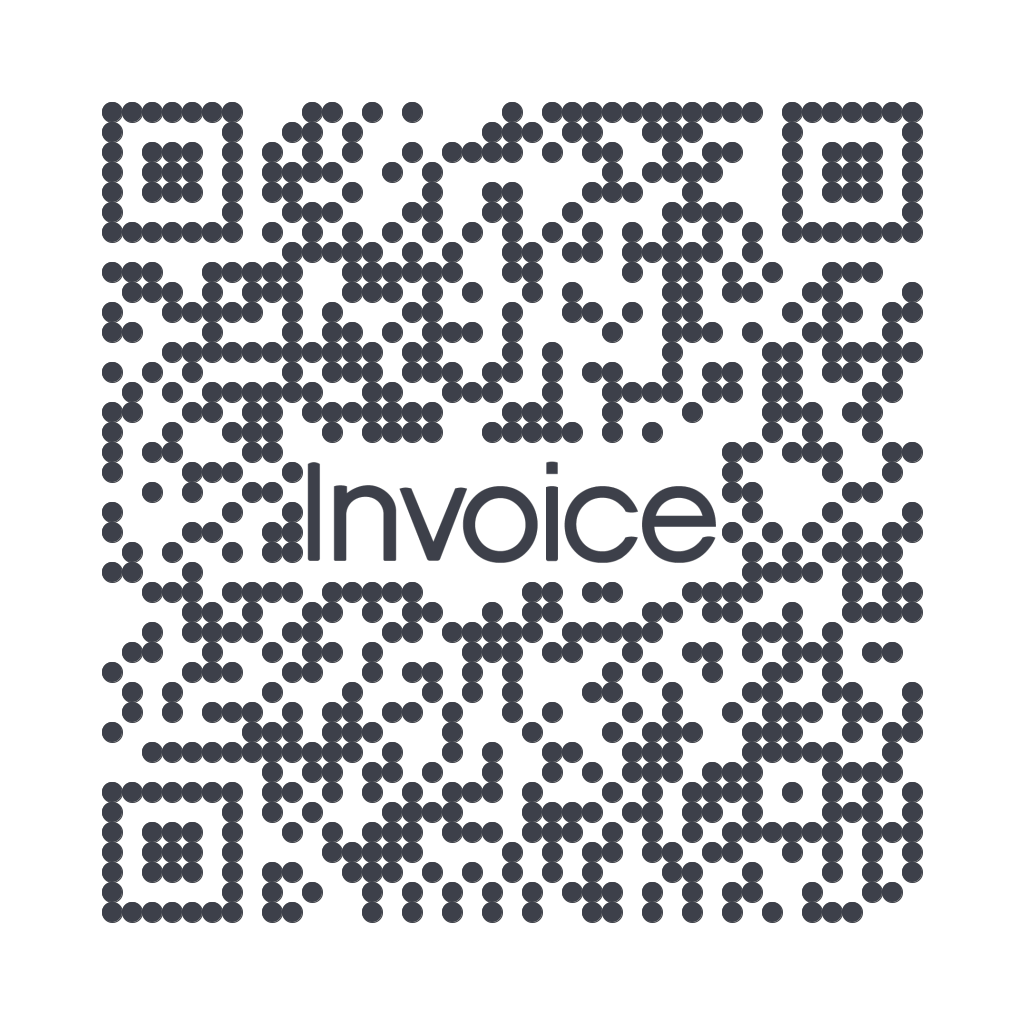 